1 декабря-Всемирный День борьбы со СПИДом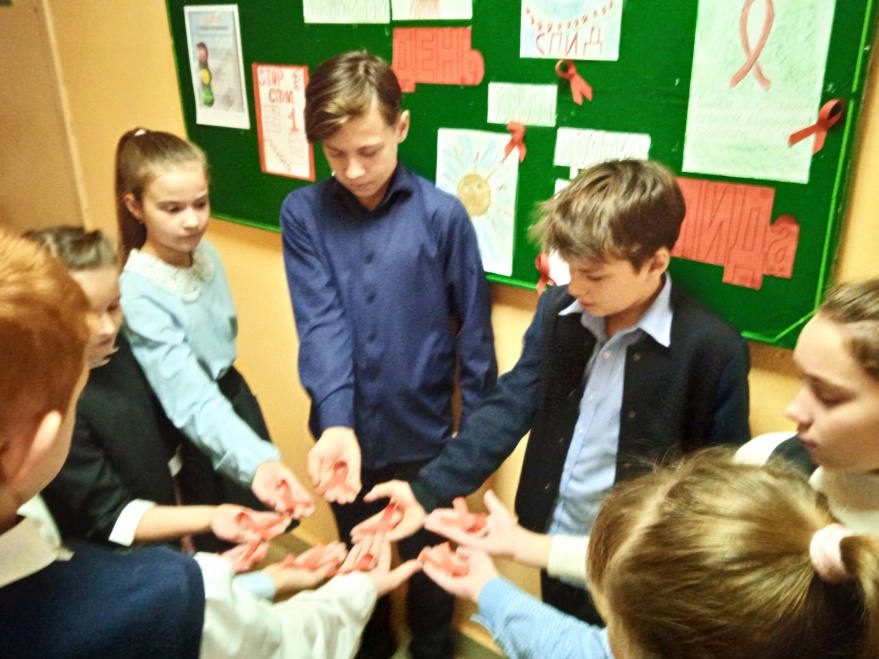 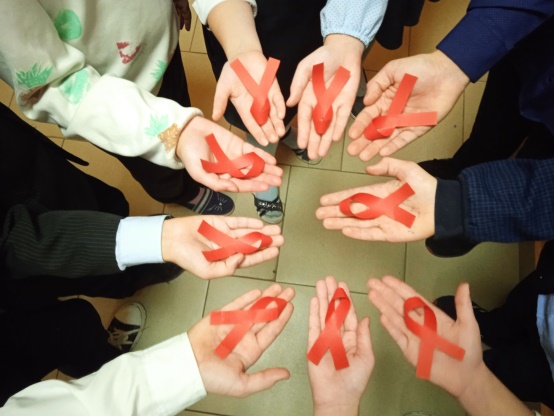 Изготовление ленточек